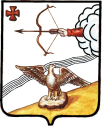 АДМИНИСТРАЦИЯ ОРЛОВСКОГО РАЙОНАКИРОВСКОЙ ОБЛАСТИПОСТАНОВЛЕНИЕ05.02.2020                                                                        		                      № 82-пО проведении районного  конкурса «Признание года – 2019» В целях пропаганды передового опыта, материального и морального стимулирования рабочих, служащих, интеллигенции основных отраслей производства и социальной сферы района администрация Орловского района ПОСТАНОВЛЯЕТ:1. Провести районный конкурс «Признание года – 2019» 20 марта 2020 года.2. Утвердить Положение о проведении районного конкурса «Признание года- 2019»  согласно приложению №1.3. Утвердить состав оргкомитета по подготовке и проведению районного конкурса  «Признание года – 2019»  согласно приложению №2.4. Утвердить план мероприятий по подготовке и проведению районного конкурса «Признание года – 2019» согласно приложению № 3.5. Рекомендовать руководителям предприятий, организаций, учреждений, общественным организациям   в срок до  02 марта 2020 года направить в отдел культуры и социальной работы  администрации района характеристики-представления на участников районного конкурса.6. Опубликовать список победителей районного конкурса «Признание года – 2019» в районной газете «Орловская газета».7. Заместителю главы администрации, заведующему отделом культуры и социальной работы администрации Орловского района Ашихминой Т.И. составить и утвердить смету расходов на проведение районного конкурса «Признание года-2019». 8. Управляющему делами администрации Орловского района Князеву И.А. опубликовать настоящее постановление в Информационном бюллетене органов местного самоуправления муниципального образования Орловский муниципальный район. 9. Контроль за исполнением настоящего постановления возложить на Ашихмину Т.И., заместителя главы администрации, заведующего отделом культуры и социальной работы администрации Орловского района.10. Постановление вступает в силу после опубликования.Глава администрацииОрловского  района        С.С. ЦелищевПриложение № 1к постановлению администрации Орловского района от  05.02.2020 №  82-П ПОЛОЖЕНИЕо проведении районного конкурса «Признание года - 2019»ОБЩИЕ ПОЛОЖЕНИЯ1.1. Настоящее Положение регламентирует порядок организации и проведения районного конкурса  «Признание года- 2019» (далее – Конкурс), по результатам которого награждаются представители широкого круга общественности, граждане, работающие и обучающиеся на территории Орловского района, предприятия, организации, учреждения независимо от организационно-правовой формы, иные объединения, внёсшие значительный вклад в социальную  и экономическую жизнь Орловского района.1.2. ЦЕЛИ ПРОВЕДЕНИЯ КОНКУРСА:1.2.1.Признание заслуг организаций, независимо от организационно-правовой  формы, индивидуальных предпринимателей, граждан внесших значительный вклад  в социальную и экономическую жизнь Орловского района.1.2.2. Привлечение общественного внимания к деятельности отдельных граждан, внесших весомый вклад в развитие Орловского района, выражение признания их заслуг, талантов и достижений.1.2.3. Информирование широкого круга общественности о работе общественных и некоммерческих объединений района, о социально-значимых проектах, которые реализуются предприятиями и учреждениями  независимо от организационно-правовой  формы (далее – организации), осуществляющими деятельность на территории района и признание их заслуг.1.2.4. Повышение престижа высококвалифицированного труда работников массовых профессий, пропаганда их достижений и передового опыта, признание их заслуг.Выдвижение на Конкурс претендентов  осуществляется советами, коллективами организаций, предприятий, учреждений, общественными объединениями, индивидуальными предпринимателями. Допускается самовыдвижение.УЧРЕДИТЕЛИ КОНКУРСАУчредитель  Конкурса  «Признание года – 2019» -  администрация Орловского района.   УЧАСТНИКИ КОНКУРСА3.1. В конкурсе могут принимать участие   руководители, коллективы и работники организаций, представители общественных объединений, индивидуальные предприниматели, граждане старше 16 лет, постоянно осуществляющие экономическую, социальную, творческую, учебную, спортивную, общественную и иную деятельность на территории Орловского района,  достигшие  значительных результатов в своей сфере деятельности, а также представляющие район на мероприятиях межрайонного, регионального и федерального уровнях. Участники Конкурса должны обладать высокими моральными качествами и не состоять на профилактических учетах.    3.2. Участники Конкурса предоставляют необходимые документы, определенные п.5.2 данного Положения в организационный комитет Конкурса по адресу: Кировская область, г. Орлов, ул. Ст. Халтурина, д.18  каб.12  Обухова Татьяна Евгеньевна 2-16-43; каб. 48 Кожихова Ольга Николаевна тел. 2-16-36.ОРГАНИЗАЦИЯ КОНКУРСА4.1. Для организации Конкурса  образуется организационный комитет, который возглавляет глава района.4.2. Организационный комитет:- организует информационное сопровождение Конкурса,- осуществляет прием заявок от участников,  проверку правильности их оформления  и наличия необходимых документов, - определяет победителей Конкурса по различным номинациям путем открытого голосования. Решение принимается большинством голосов от числа.- готовит проекты   итоговых  документы Конкурса, а также церемонию награждения победителей.Организационный комитет имеет право вводить новые номинации и исключать имеющиеся. Решения организационного комитета окончательные и пересмотру не подлежат.ПОРЯДОК УЧАСТИЯ В КОНКУРСЕ5.1. Выдвижение кандидатов для участия в Конкурсе производится  на основе поданных в организационный комитет  необходимых документов от организаций, общественных советов, органов местного самоуправления, а также граждан. Подача заявок  может осуществляться самостоятельно, а так же  иными лицами, действующими в интересах участника.   5.2.Участник конкурса (или организация, представляющая его интересы) представляет следующие документы:-  ходатайство на имя главы администрации Орловского района- материалы с  описание конкретных заслуг перед районом (для участия организаций и учреждений) и граждан для участия в номинации «Персона года», - характеристику, справку-объективку, согласие на обработку персональных данных для участия в номинации «Персона года» и  номинации «Профессионал своего дела».  Организационный комитет имеет право запрашивать и получать дополнительную информацию по вопросам деятельности участников Конкурса.ПОРЯДОК ПРОВЕДЕНИЯ КОНКУРСА6.1. Конкурс предполагает следующие номинации: Номинация «Цвети, Орловский край». В номинации принимают участие организации, независимо от форм собственности, индивидуальные предприниматели, общественные организации,  внесшие значительный вклад в социальную и экономическую жизнь Орловского района.Категории номинации:«Успех года»,«Событие года»,«Открытие года»,«Инвестиция года»,«Учреждение года» и другие категории на усмотрение Экспертного Совета.Номинация  "Персона года".В номинации принимают участие граждане, добившиеся высоких результатов в 2019 году в профессиональной деятельности, спорте,  учебе, общественных инициативах и др. на мероприятиях  межрайонного, регионального и федерального уровнях.        Номинация – «Профессионал своего дела».В номинации принимают участие рабочие, служащие, специалисты предприятий и организаций отраслей промышленности, жилищно-коммунального хозяйства, транспорта, связи, торговли и сферы обслуживания, сельского хозяйства, а также работники учреждений образования, здравоохранения, культуры, спорта, органов местного самоуправления и других учреждений независимо от организационно-правовых форм и форм собственности.В данной номинации выделяются  следующие разделы и количество человек, награждаемых по каждому разделу:Образование Сельское хозяйство Промышленность Жилищно-коммунальное хозяйство Транспорт и связь Торговля и сфера обслуживания Здравоохранение Культура  Муниципальная и государственная служба Социальная деятельность Экономика и финансы Руководители Выдвижение кандидатуры в номинации «Профессионал своего дела»   производится  не чаще одного раза в три года       Во всех трех номинациях определяются победители по различным сферам деятельности.       Победители конкурса во всех номинациях награждаются  статуэткой и  Почетной грамотой администрации Орловского района с присвоением звания победителя в соответствующей номинации.6.2. Конкурс проводится в три этапа:1-й этап: с 10 февраля по 02 марта 2020 года - представление документов в организационный  комитет;2-й этап: с 02 марта по 13 марта 2020 года - работа с заявками участников;
3-й этап: с 16 марта по 19 марта 2020 года - подведение итогов Конкурса.20 марта 2020 года – торжественная церемония награждения победителей конкурса «Признание года – 2019»  состоится в Центре культуры и досуга Орловского городского поселения.7. ЦЕРЕМОНИЯ НАГРАЖДЕНИЯ7.1. Церемония награждения является заключительным этапом проведения Конкурса, проходит в торжественной обстановке.7.2. Награды победителям вручают глава Орловского района, главы городского и сельского поселений, руководители организаций, Почетные граждане Орловского района, депутаты Орловской районной Думы.7.3. Фотография победителя Конкурса помещается на Аллее Славы  у администрации Орловского района.8. ИСТОЧНИКИ ФИНАНСИРОВАНИЯРекомендуемое поощрение победителей конкурса «Признание года – 2019» (денежное вознаграждение в размере до ½ минимального размера оплаты труда, размещение фотографии победителей на Аллее Славы у администрации Орловского района в размере 700 (семьсот) рублей) осуществляется за счет собственных средств участников, средств организаций (предприятий), бюджетов муниципальных образований района и  бюджета района.                                                      _____________________________Приложение № 2к постановлению администрации Орловского района от  05.02.2020   № 82 - ПСОСТАВорганизационного комитета по подготовке и проведению районного конкурса «Признание года- 2019»_________________________________Приложение № 3к постановлению администрации Орловского района               от  05.02.2020 №  82 - ППЛАНмероприятий по подготовке и проведению конкурса «Признание года - 2019»Место проведения – г. ОрловЦентр культуры и досуга20 марта  .Начало  – 11-00  часов___________________ЦЕЛИЩЕВ			Сергей СергеевичГлава  Орловского района,  председатель оргкомитетаАБОТУРОВАндрей ВалентиновичПервый заместитель главы администрации Орловского района, заведующий отделом по вопросам жизнеобеспечения, архитектуры и градостроительства,  заместитель председателя оргкомитета                                              ОБУХОВА	- Татьяна Евгеньевна                                    Главный специалист по культуре отдела культуры и социальной работы администрации Орловского района, секретарь  оргкомитета                              Члены оргкомитетаАШИХМИНАТатьяна ИвановнаЗаместитель главы администрации Орловского района по профилактике правонарушений, заведующий отделом культуры и социальной работыБЕРЕЗИНАндрей ВикторовичДиректор МБУ «Центр культуры и досуга Орловского городского поселения» (по согласованию)БУРКОВАТатьяна ГеннадьевнаГлавный врач КОГБУЗ «Орловская ЦРБ» (по согласованию)ГУДИНА
Юлия МихайловнаЗаведующая отделом сельского хозяйства администрации Орловского района, главный экономистКНЯЗЕВ Игорь АнатольевичУправляющий делами администрации Орловского районаКОЖИХОВАОльга НиколаевнаЗаместитель заведующей организационным отделом администрации Орловского района ЛАПТЕВАНадежда КлиментьевнаЗаместитель главы администрации Орловского района, начальник финансового управления МАЛЫШЕВАТатьяна НиколаевнаЗаведующая отделом экономического развития, торговли и предпринимательства  администрации Орловского районаПОПУЛЬКИН Сергей Николаевич Глава Орловского городского поселения (по согласованию)ПУПОВАНаталья  Викторовнаглавный редактор газеты «Орловская газета» (по согласованию)СУЧКОВАМария ПавловнаНачальник управления образования администрации Орловского районаФОКИНАЛариса ВалерьевнаГлава администрации Орловского сельского поселения (по согласованию)№ п/пМероприятияСрокОтветственные1.Проведение организационных совещанийЕженедельно, понедельник в 10:30Аботуров  А.В.2. Проведение работы по выдвижению кандидатур на конкурс «Признание года - 2019» в коллективах предприятий, учреждений и представлении характеристик в оргкомитетДо  02.03.2020Члены оргкомитета, закрепленные за предприятиями, организациями и учреждениями3.Подготовка решения оргкомитета и проекта постановления администрации района «О награждении победителей  районного конкурса «Признание года- 2019»До 18.03.2020Кожихова О.Н.Обухова Т.Е.4.Подготовка доклада для районного совещания передовиковДо 13.03.2020Кожихова О.Н.(основной материал по производственным коллективам)Аботуров А.В.      Ашихмина Т.И.Гудина Ю.М. Сучкова М,П.Малышева Т.Н. 5.Подготовка сценария и порядка проведения мероприятия в ЦК и Д по особому плануДо 16.03.2020Обухова Т.Е.Березин А.В. (по согласованию)6.Подготовка списка приглашенных, приглашений, организация их доставки До 13.03.2020Ашихмина Т.И.Кожихова О.Н.7.Подготовка Почетных грамотДо 18.03.2020Князев И.А. 8.Подготовка места проведения торжественной церемонии, его оформление.До 18.03.2020Популькин С.Н.(по согласованию)Березин А.В. (по согласованию) 9.Подготовка сценария и организация культурной программы совещания (вечер отдыха для передовиков и гостей)До 20.03.2020Ашихмина Т.И. Березин А.В.(по согласованию)Обухова Т.Е.Михеева Н.А. (по согласованию)10.Освещение в районной газете подготовки и проведение смотра-конкурса, информации о передовикахВ течение всего периодаКожихова О.Н..Пупова Н.В.(по согласованию) 11.Обеспечение сбора денежных средств на премирование передовиков, участие в вечере отдыха, размещение фото на Аллее СлавыДо 18.03.2020Ашихмина Т.И..12.Извещение ОП «Орловское», ЦРБ, энергетиков, о мероприятиях по обеспечению проведения совещания (письмами)До 16.03.2020   Ашихмина Т.И.13.Информирование главы района  о ходе подготовки мероприятияЕженедельно, понедельникАшихмина Т.И.Кожихова О.Н.14. Ревизия теплового и энергетического хозяйства противопожарной безопасности ЦК и Д, места проведения вечера отдыха, принятие мер к устранению недостатковДо 16.03.2020Аботуров А.В. Популькин С.Н.(по согласованию)15.Обеспечение дежурства работников отделения полиции «Орловское» и медработников в ЦК и Д в день торжественной церемонии20.03.2020       Шалагинов Ю.А.(по согласованию) Буркова Т.Г.(по согласованию)16Фотографирование передовиков производства20.03.2020 Князев И.А. 17Подготовка договоров на изготовление фотографий, и установка их на Аллее славыДо 01.05.2020Князев И.А.Обухова Т.Е.